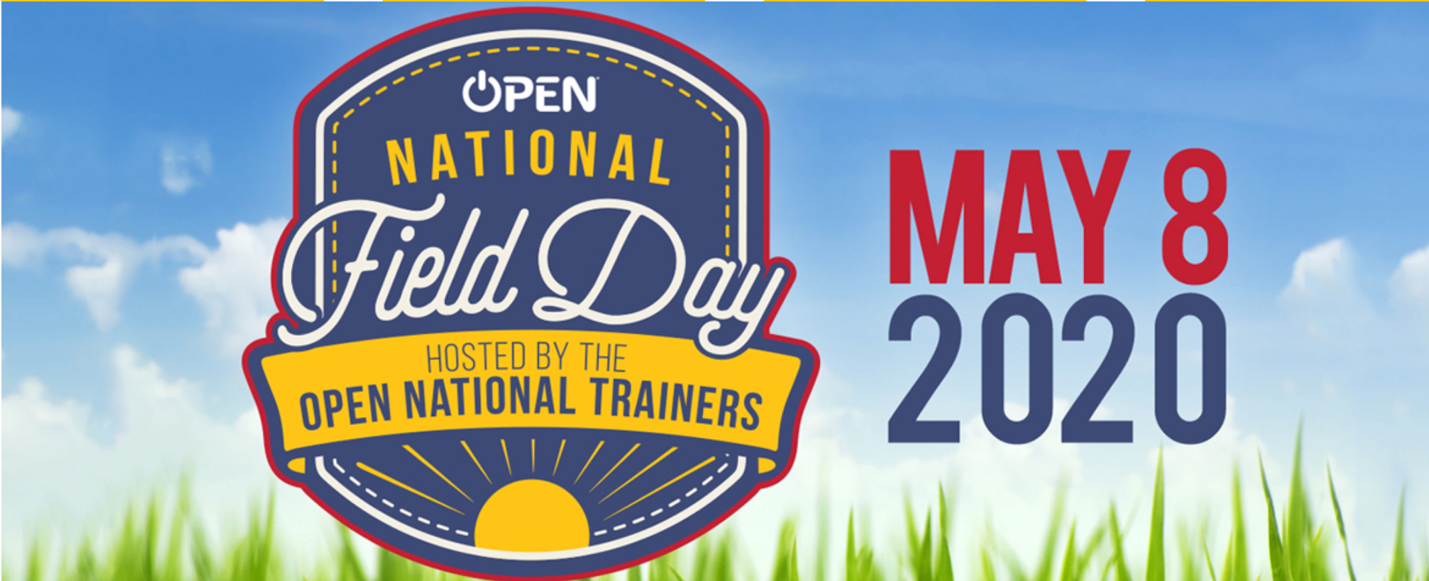 Parents, Teachers and Students,Below is a list of activities that we will be participating in for our virtual field day.  This will hopefully be a fun way to take your mind off the craziness that we have been going through.  These activities can be held inside or outside.  Please have fun!  Also, take pictures and send them so they can be used on our website and Facebook page.  No need to send back any results to your teacher, since this is to be a day of fun activities for you and your family to get outside and do some fun physical activities together. INSTRUCTIONS:  click on the RED words in the [....] they are hyperlinked to bring you to the OPEN website. After clicking on the hyperlink click on the  VIDEOS of Event Demonstrations: [LINK]Scorecard: [PDF, WORD, GDOC]ALL Event Cards: [PDF ONLY]Field Day Event Pack 1 [PDF, WORD] Field Day Event Pack 2 [PDF, WORD]Field Day Event Pack 3 [PDF, WORD]Field Day Relay Pack 4 [PDF, WORD]Scavenger Hunt Card [PDF, WORD]When you click on the above you will see a picture that will explain the activities, or you can use the videos to give you a demonstration. Please remember to be safe, have fun and enjoy the day.  We are Hamburg Strong.  Together we will get through this.Mr. Douglass